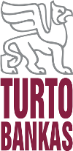 PATVIRTINTAVĮ Turto banko generalinio direktoriaus  2022 m. liepos 22 d. įsakymu Nr. P1-289VALSTYBĖS ĮMONĖS TURTO BANKO BENDROSIOS PREKIŲ PIRKIMO-PARDAVIMO SUTARTIES SĄLYGOS1. SĄVOKOS1.1. Valstybės įmonės Turto banko bendrosiose prekių pirkimo-pardavimo sutarties sąlygose (toliau vadinama – Bendrosios sutarties sąlygos) vartojamos sąvokos:1.1.1. Sutartis – tarp Pirkėjo ir Tiekėjo sudaryta prekių pirkimo-pardavimo sutartis, įskaitant Specialiąsias prekių pirkimo-pardavimo sutarties sąlygas, Bendrąsias prekių pirkimo-pardavimo sutarties sąlygas, Techninę specifikaciją, Pirkimo dokumentus ir kitus dokumentus, kurie yra pridėti prie Sutarties arba įtraukti į ją. 1.1.2. Bendrosios sutarties sąlygos – šios valstybės įmonės Turto banko bendrosios prekių pirkimo-pardavimo sutarties sąlygos.1.1.3. Specialiosios sutarties sąlygos – Sutarties dalis, kurioje nurodomos Sutartimi įsigyjamos prekės arba prekės su jas lydinčiomis paslaugomis, jų kiekis, pristatymo terminai, Sutarties kaina ar kainodaros taisyklės, atsiskaitymo bei kitos Sutarties vykdymo sąlygos. 1.1.4. Pirkėjas – valstybės įmonė Turto bankas, įmonės kodas 112021042, PVM mokėtojo kodas LT120210411, buveinės adresas Kęstučio g. 45, LT-08124 Vilnius, Lietuvos Respublika.1.1.5. Tiekėjas – ūkio subjektas, kuriuo gali būti fizinis asmuo ar privatus arba viešasis juridinis asmuo, kita organizacija ir jų padalinys, ar tokių asmenų grupė, įskaitant laikinas ūkio subjektų asociacijas, kuris parduoda Sutartyje nurodytas Prekes.1.1.6. Prekės – Sutartyje nurodytos prekės (jų pirkimas, nuoma, finansinė nuoma (lizingas), pirkimas išsimokėtinai, numatant jas įsigyti ar to nenumatant), taip pat įsigyjamų prekių pristatymo, montavimo, diegimo ir kitos jų parengimo naudoti paslaugos, jeigu šios paslaugos tik papildo prekių tiekimą.1.1.7. Techninė specifikacija – viešojo pirkimo dokumentuose nustatyti produktui apibūdinti reikalingi duomenys: kokybės lygis, poveikio aplinkai ir klimatui rodikliai, tinkamumo visiems naudotojams reikalavimai (taip pat galimybės naudotis neįgaliesiems) ir jų atitikties įvertinimas, eksploatacinės ypatybės, produkto vartojimas (naudojimas), saugumo reikalavimai arba duomenys, apimantys produkto reikalavimus: pavadinimas, kuriuo produktas parduodamas, terminija, simboliai, bandymai ir bandymų metodai, pakavimas, žymėjimas ir ženklinimas, vartojimo (naudojimo) instrukcijos, gamybos procesai ir metodai bet kuriuo prekės gyvavimo ciklo etapu, taip pat kiti požymiai apibūdinantys įsigyjamas prekes. atitikties įvertinimo tvarka. 1.1.8. Pasiūlymas – viešojo pirkimo procedūrų metu, Tiekėjo Pirkėjui pateiktų dokumentų visuma, su privalomu įsipareigojimu tiekti prekes pirkimo dokumentuose ir Sutartyje numatytomis sąlygomis.1.1.9. Pirkimo dokumentai – Pirkėjo pateikiami arba nurodomi dokumentai, kuriuose aprašomi ar nustatomi pirkimo ar jo procedūros elementai: skelbimas apie pirkimą, išankstinis informacinis skelbimas, naudojamas kaip kvietimo dalyvauti pirkime priemonė, techninė specifikacija, viešojo pirkimo–pardavimo sutarties projektas, viešojo pirkimo kandidatų ir dalyvių dokumentų teikimo tvarka, informacija apie pirkime taikomus reikalavimus ir (arba) kiti dokumentai, jų paaiškinimai (patikslinimai).1.1.10. Sąskaita – Tiekėjo išrašoma ir Pirkėjui pateikiama PVM sąskaita faktūra apmokėjimui ar kita sąskaita faktūra / mokėjimo dokumentas (jeigu Tiekėjas nėra PVM mokėtojas), už Tiekėjo laiku pristatytas ir Pirkėjo priimtas Prekes. 1.1.11. Prekių perdavimo-priėmimo aktas – šalių patvirtintas (pasirašytas) Sutarties vykdymo dokumentas, kuriuo patvirtinamas Prekių  perdavimo Pirkėjui faktas. 1.1.12. PVM – pridėtinės vertės mokestis, kurio dydis yra nustatytas galiojančiame Lietuvos Respublikos pridėtinės vertės mokesčio įstatyme.1.1.13. Sutarties kaina – už  Pirkėjui  perduotas Prekes pagal Sutartį Tiekėjo gaunama ekonominė nauda (Pirkėjo Tiekėjui faktiškai pagal Sutartį mokama pinigų suma). Į Sutarties kainą įskaičiuojami visi mokesčiai ir kitos Tiekėjo patiriamos su Sutarties vykdymu susijusios išlaidos. 1.1.14. Sutarties kainodara – Sutarties kainos apskaičiavimo būdas pagal Kainodaros taisyklių nustatymo metodiką, patvirtintą Viešųjų pirkimų tarnybos direktoriaus 1.2. Sutartyje Pirkėjas ir Tiekėjas atitinkamai gali būti vadinamas šalimi, o abu kartu – šalimis. 1.3. Sutartyje, kur reikalauja kontekstas, žodžiai pateikti vienaskaita, gali turėti ir daugiskaitos prasmę ir atvirkščiai.1.4. Sutarties trukmė ir kiti terminai yra skaičiuojami kalendorinėmis dienomis, jei Sutartyje aiškiai nėra nurodyta kitaip.2. BENDROSIOS NUOSTATOS2.1. Sutartis yra vientisas ir nedalomas dokumentas, kurį sudaro toliau išvardinti dokumentai. Sutarties aiškinimo ir taikymo tikslais nustatoma tokia Sutarties dokumentų prioriteto tvarka: 2.1.1. Specialiosios sutarties sąlygos; 2.1.2. Techninė specifikacija (su viešojo pirkimo procedūrų metu Pirkėjo atliktais jos paaiškinimais ir patikslinimais);2.1.3. Bendrosios sutarties sąlygos;2.1.4. Pirkimo dokumentai; 2.1.5. Pasiūlymas.2.2. Jei Sutarties dokumentuose yra neaiškumų, neatitikimų ar prieštaravimų, taisyklės, nustatytos aukštesnės galios Sutarties dokumente, nuo Sutarties įsigaliojimo dienos visuomet yra laikomos pakeičiančiomis žemesnės galios Sutarties dokumente nustatytas analogiškas taisykles.3. ŠALIŲ PATVIRTINIMAI3.1. Kiekviena iš šalių pareiškia ir garantuoja kitai šaliai, kad:3.1.1. šalis yra tinkamai įsteigta ir teisėtai veikia pagal buveinės valstybės teisės aktų reikalavimus;3.1.2. šalis atliko visus teisinius veiksmus, būtinus, kad Sutartis būtų tinkamai sudaryta ir galiotų;3.1.3. šalies atstovai, pasirašę šią Sutartį, yra šalies tinkamai įgalioti ją pasirašyti bei šalių ir (ar) jų atstovų asmens duomenys, būtini tinkamam Sutarties sudarymui, nelaikomi konfidencialia informacija;3.1.4. Sutartis yra šaliai galiojantis, teisinis ir ją saistantis įsipareigojimas, kurio vykdymo galima pareikalauti pagal Sutarties sąlygas;3.1.5. Sutarties įsigaliojimo dieną šalims šios Sutarties sąlygos yra aiškios ir vykdytinos;3.1.6. jos yra mokios, jų veikla nėra apribota, joms neiškelta arba nėra numatoma iškelti bylos dėl restruktūrizavimo ar likvidavimo, jos nėra sustabdę ar apriboję savo veiklos, joms nėra iškelta bankroto byla.3.2. Tiekėjas patvirtina, kad:3.2.1. turi visus teisės aktais numatytus leidimus, licencijas, kvalifikacinius pažymėjimus, darbuotojus, organizacines ir technines priemones, taip pat visą kitą reikiamą kvalifikaciją ir kompetenciją reikalingą Sutartyje nurodytiems įsipareigojimams vykdyti;3.2.2. į Pasiūlymo kainą įskaičiavo visas išlaidas, būtinas Prekių pagal šią Sutartį tiekimui bei prisiima riziką dėl to, kad ne nuo Pirkėjo priklausančių aplinkybių padidės su Sutarties vykdymu susijusios Tiekėjo išlaidos ir (arba) Tiekėjui Sutarties vykdymas taps sudėtingesnis;3.2.3. tretieji asmenys neturi jokių teisių ar pretenzijų į parduodamas Prekes;3.2.4. yra susipažinęs arba įsipareigoja susipažinti su visais Pirkėjo vidaus teisės aktais, reikšmingais tinkamam Tiekėjo įsipareigojimų vykdymui, ir įsipareigoja tinkamai juos vykdyti;3.2.5. pilnai susipažino su visa informacija, susijusia su Sutarties dalyku bei kita jo reikalavimu Pirkėjo pateikta dokumentacija, reikalinga Sutarties pagrindu prisiimamiems įsipareigojimams įvykdyti bei Prekėms patiekti, ir ši dokumentacija bei joje pateikta informacija yra visiškai ir pilnai pakankama tam, kad Tiekėjas galėtų užtikrinti tinkamą ir visišką visų Sutartimi prisiimamų įsipareigojimų vykdymą ir jų kokybę.4. SUTARTIES DALYKAS4.1. Sutartyje nustatytomis sąlygomis ir tvarka Tiekėjas įsipareigoja pristatyti bei perduoti Prekes Pirkėjui, o Pirkėjas įsipareigoja priimti Sutarties sąlygas atitinkančias Prekes, pasirašydamas Prekių perdavimo-priėmimo aktą, ir sumokėti už jas Sutartyje nustatyta tvarka.5. ŠALIŲ TEISĖS IR PAREIGOS5.1. Pirkėjas įsipareigoja:5.1.1. Sutarties vykdymo metu bendradarbiauti su Tiekėju bei suteikti Tiekėjui Sutarties vykdymui pagrįstai reikalingą informaciją;5.1.2. paskirti asmenį (-is), atsakingą (-us) už Sutarties vykdymą bei už Sutarties ir Sutarties pakeitimų (jeigu tokie būtų sudaromi) paskelbimą vadovaujantis Lietuvos Respublikos viešųjų pirkimų įstatymo (toliau – Viešųjų pirkimų įstatymas) nuostatomis;5.1.3. Bendrųjų sutarties sąlygų 7 skyriuje nustatyta tvarka priimti Tiekėjo pristatytas ir Sutarties reikalavimus atitinkančias Prekes;5.1.4. sumokėti už priimtas Prekes Specialiosiose sutarties sąlygose nustatytą kainą ar pagal Specialiosiose sutarties sąlygose nustatytus įkainius, Sutarties Specialiosiose sąlygose nustatyta tvarka ir terminais; 5.1.5. tinkamai vykdyti kitus įsipareigojimus, numatytus šioje Sutartyje ir galiojančiuose teisės aktuose.5.2. Pirkėjas turi teisę:5.2.1.	reikalauti, kad Tiekėjas tinkamai ir laiku įvykdytų visus įsipareigojimus, nurodytus Sutartyje bei galiojančiuose teisės aktuose;5.2.2. kontroliuoti pristatomų Prekių kokybę, kiekį, asortimentą, komplektiškumą, tarą ir pakuotę ar kitas atitikties Techninei specifikacijai sąlygas, be atskiro pranešimo atlikti pristatomų Prekių patikrinimus, kurie Pirkėjui atrodo reikalingi;5.2.3. Sutartyje nustatyta tvarka reikalauti Tiekėjo pakeisti darbuotoją ir/ar subteikėją ar jo darbuotoją, tiesiogiai vykdantį Sutartyje nurodytus įsipareigojimus, jei Sutarties vykdymui paskirtas asmuo netinkamai vykdo Sutartyje nurodytas pareigas;5.2.4. išskaičiuoti netesybas ir kitus dėl Tiekėjo kaltės patirtus nuostolius iš Tiekėjui mokėtinų sumų, apie tai raštu informavęs Tiekėją;5.2.5. sustabdyti mokėjimus Tiekėjui, jeigu Tiekėjas nevykdo arba netinkamai vykdo bet kokius Sutartimi prisiimtus ar teisės aktuose numatytus įsipareigojimus, iki kol šie įsipareigojimai bus tinkamai įvykdyti;5.2.6. neapmokėti PVM sąskaitų-faktūrų, jeigu Tiekėjas jas pateikia ne Bendrųjų sutarties sąlygų 9.3. punkte ar kitomis teisės aktuose nustatytomis priemonėmis;5.2.7. turi kitas teises, numatytas Sutartyje ir Lietuvos Respublikos galiojančiuose teisės aktuose.5.3. Tiekėjas įsipareigoja:5.3.1. Prekes pristatyti ir perduoti Pirkėjo nuosavybėn per Specialiosiose sutarties sąlygose nustatytą (-us) terminą (-us);5.3.2. pristatyti Prekes, kurios atitinka Sutartyje ir galiojančiuose teisės aktuose nustatytą kiekį, kokybę, asortimentą ir komplektiškumą, tarą ir pakuotę, kartu su Prekėmis Pirkėjui perduoti Prekėms valdyti, naudoti ir disponuoti reikalingus dokumentus ir priklausinius, kurie leistų Prekes naudoti pagal paskirtį; 5.3.3. Specialiosiose sutarties sąlygose ir (arba) Techninėje specifikacijoje nustatytais atvejais iki Prekių perdavimo-priėmimo akto pasirašymo pristatytą Prekę surinkti, sumontuoti ir/arba paleisti bei instruktuoti ir/arba apmokyti Pirkėjo nurodytus asmenis darbui su Preke;5.3.4. kartu su Prekėmis pateikti Pirkėjui Prekių naudojimo ir priežiūros instrukcijas, kuriose būtų detaliai aprašyta, kaip naudoti, prižiūrėti, reguliuoti ir taisyti Prekes ar jų dalis, taip pat už Prekių garantinį aptarnavimą atsakingų asmenų kontaktinę informaciją (telefonas, el. paštas, adresas). Jei Specialiosiose sutarties sąlygose ir (arba) Techninėje specifikacijoje nėra nurodoma kitaip, Prekių naudojimo ir priežiūros instrukcijos turi būti pateikiamos lietuvių kalba;5.3.5. bendradarbiauti su Pirkėju ir neatlygintinai konsultuoti jį visais su Sutarties vykdymu susijusiais klausimais. Taip pat nedelsiant raštu informuoti Pirkėją apie bet kurias aplinkybes, kurios trukdo ar gali sutrukdyti Tiekėjui įvykdyti sutartinius įsipareigojimus Sutartyje nustatytais terminais bei tvarka. Toks pranešimas nepanaikina Pirkėjo teisės skaičiuoti netesybas pagal Sutartį ar reikalauti atlyginti kitus nuotolius, jeigu Prekės nebūtų perduotos laiku;5.3.6.jeigu Specialiosiose sutarties sąlygose nėra nustatyta kitaip, Tiekėjas privalo per 7 (septynias) kalendorines dienas nuo Pirkėjo prašymo gavimo dienos pateikti informaciją ir/ar ataskaitą apie Sutarties vykdymo eigą 5.3.7. jeigu Pirkimo dokumentuose buvo keliami kvalifikaciniai reikalavimai, užtikrinti, kad Sutarties sudarymo metu ir visą jos galiojimo laikotarpį Sutartį vykdytų Tiekėjo darbuotojai ar subtiekėjas (-ai) ir jo (-ų) darbuotojai (kai Tiekėjas pasitelkia subtiekėją Sutartyje nustatytais atvejais), turintys Sutarties vykdymui reikalingą kvalifikaciją ir patirtį, atitinkančią Pirkimo dokumentuose bei galiojančiuose teisės aktuose nustatytus reikalavimus. Taip pat užtikrinti, kad visą Sutarties galiojimo laikotarpį Tiekėjo ar subtiekėjo (-ų) kvalifikacija atitiks Pirkimo dokumentų reikalavimus;5.3.8. savo sąskaita apsaugoti Pirkėją nuo bet kokių pretenzijų ar nuostolių, atsirandančių dėl Tiekėjo ar asmenų, už kuriuos atsako Tiekėjas, veiksmų ar aplaidumo vykdant Sutartį bei atlyginti dėl šių veiksmų padarytus nuostolius Pirkėjui ir/ar tretiesiems asmenims, tame tarpe ir dėl bet kokių teisės aktų pažeidimo ar bet kokių kitų asmenų teisių pažeidimo;5.3.9. užtikrinti saugos darbe, priešgaisrinės saugos, aplinkos apsaugos bei kitų teisės aktų nustatytų reikalavimų, taikomų vykdant Sutartį, laikymąsi;5.3.10. nenaudoti Pirkėjo prekės ženklo ar pavadinimo jokioje reklamoje, leidiniuose ar kitur be išankstinio raštiško Pirkėjo sutikimo;5.3.11. tinkamai vykdyti kitus įsipareigojimus, numatytus Sutartyje ir galiojančiuose teisės aktuose.5.4. Tiekėjas turi teisę:5.4.1.	prašyti, kad Pirkėjas pateiktų dokumentus ar kitą informaciją, kurie yra būtini tinkamam Sutarties įvykdymui;5.4.2.	jei Prekės gamintojas Tiekėjo Pasiūlyme nurodytos Prekės nebegamina, Tiekėjas, Pirkėjo sutikimu, raštu sudarius papildomą susitarimą prie Sutarties, turi teisę pristatyti to paties gamintojo kitą Prekę, atitinkančią Techninėje specifikacijoje ir Pasiūlyme nurodytos Prekės specifikacijas (ar geresnių parametrų Prekę, kai tokie parametrai objektyviai neginčytini), kartu pateikiant Prekės gamintojo patvirtinimą ar kitą dokumentą įrodantį, kad gamintojas nebegamina Pasiūlyme nurodytos Prekės; 5.4.3. jei Prekės gamintojas nebegamina nei Tiekėjo Pasiūlyme nurodytos Prekės, nei kitų Prekių, atitinkančių Sutartyje nurodytų specifikacijų, arba kai Prekės nebegalima įsigyti rinkoje, ir yra gautas šias aplinkybes patvirtinantis Prekių gamintojo raštas arba kitas įrodantis dokumentas (jeigu Prekių gamintojas atsisako išduoti patvirtinantį raštą), Pirkėjo sutikimu, raštu sudarius papildomą susitarimą prie Sutarties, Tiekėjas turi teisę pristatyti kito gamintojo Prekę, atitinkančią Techninėje specifikacijoje ir Pasiūlyme nurodytos Prekės specifikacijas (ar geresnių parametrų Prekę, kai tokie parametrai objektyviai neginčytini);5.4.4. reikalauti, kad Pirkėjas priimtų kokybiškas Prekes, atitinkančias Sutarties ir teisės aktų reikalavimus, bei sumokėtų už jas Sutartyje nustatyta tvarka;5.4.5. reikalauti, kad Pirkėjas tinkamai ir laiku vykdytų kitus įsipareigojimus, nurodytus Sutartyje ir galiojančiuose teisės aktuose;5.4.6. turi kitas teises, numatytas Sutartyje ir Lietuvos Respublikos galiojančiuose teisės aktuose. 6. PREKIŲ PRISTATYMO SĄLYGOS 6.1. Visos Sutartyje nurodytos Prekės Pirkėjui turi būti pristatomos „DDP“ (pristatyta, muitas sumokėtas) sąlygomis pagal „INCOTERMS 2010“ taisykles, įskaitant Prekių iškrovimą ir (ar) perdavimą Pirkėjui jo nurodytoje vietoje, išskyrus atvejus, kai Specialiosiose sutarties sąlygose nustatoma kitaip. 6.2. Prekių pristatymo adresas nurodomas Specialiosiose sutarties sąlygose arba Pirkėjo atskiru rašytiniu pranešimu.6.3. Prekių pakuotė turi atitikti atsparumo pakrovimo ir iškrovimo darbams reikalavimus, apsaugoti nuo meteorologinių veiksnių įtakos Prekių gabenimo ir sandėliavimo metu, užtikrinti Prekių išsaugojimą jas gabenant. Prekių pristatymo, iškrovimo išlaidos bei Prekių atsitiktinio žuvimo rizika iki jų perdavimo Pirkėjui priklauso Tiekėjui. Jei Pirkėjas patirtų kokių nors išlaidų, susijusių su Prekių įvežimu į Lietuvos Respubliką ar jų pristatymu Pirkėjui, Tiekėjas atlygina tokias išlaidas, ne vėliau nei per 10 (dešimt) kalendorinių dienų pagal  Pirkėjo pateiktą sąskaitą.6.4. Prekių pakuotės turi būti paženklintos iš dviejų pusių, nurodant Pirkėją, Tiekėją, Sutarties numerį, taip pat, reikalui esant, pateikiant kitas rašytines ar simbolines nuorodas dėl elgsenos su supakuotomis Prekėmis. 7. PREKIŲ PERDAVIMAS – PRIĖMIMAS  7.1. Prekės perduodamos Pirkėjui Sutarties šalims pasirašant Prekių perdavimo-priėmimo aktą, išskyrus atvejus, kai Specialiosiose sutarties sąlygose nustatoma kitokia Prekių perdavimo tvarka. Tuo atveju, jeigu Specialiosiose sutarties sąlygose yra nustatyta Prekių perdavimo tvarka šalims nepasirašant Prekių perdavimo-priėmimo akto, šios skyriaus nuostatos taikomos mutatis mutandis (su atitinkamais pakeitimais).7.2. Atsižvelgiant į Specialiąsias sutarties sąlygas, Prekių perdavimo-priėmimo aktas pasirašomas arba pristačius tam tikrą dalį Prekių (kiekvienai Prekei ar atitinkamai Prekių grupei atskirai), arba pristačius visas Sutartyje nurodytas Prekes. Tiekėjas turi pareigą pateikti Pirkėjui atitinkamą (-us) Prekių perdavimo-priėmimo aktą (-us). 7.3. Nuosavybės teisės į Prekes pereina Pirkėjui nuo Prekių perdavimo-priėmimo akto pasirašymo momento, išskyrus atvejus, kai Specialiosiose sutarties sąlygose nustatoma kitaip. Prekių priėmimo-perdavimo aktas pasirašomas 2 (dviem) vienodą teisinę galią turinčiais egzemplioriais.7.4. Tiekėjas garantuoja, kad Prekių perdavimo-priėmimo aktu (-ais) perduotos Prekės atitinka Sutartyje ir Lietuvos Respublikos teisės aktuose nustatytus reikalavimus. 7.5. Pirkėjo įgaliotas asmuo be jokių papildomų mokėjimų turi teisę patikrinti ir/ar išbandyti Prekes, kad patvirtintų jos/jų atitikimą Sutarties arba Lietuvos Respublikos teisės aktuose nustatytus reikalavimus. Patikrinimai ir bandymai atliekami Prekių pristatymo vietoje per 3 (tris) darbo dienas nuo Prekių pristatymo dienos, jeigu Specialiosiose sutarties sąlygose nėra nustatyta kitaip. Jei Pirkėjas nusprendžia tikrinti Prekes, prieš jas priimant, apie tai informuoja Tiekėją. Iki bus baigtos Prekių tikrinimo procedūros, yra laikoma, kad Prekės nėra priimtos.7.6. Jeigu Prekių pristatymo metu arba Prekių patikrinimo metu nustatoma, kad Prekės neatitinka Sutarties ir (arba) teisės aktų reikalavimų, Pirkėjas atsisako  pasirašyti Prekių perdavimo-priėmimo aktą, raštu nurodydamas pristatytų Prekių trūkumus. Šalys susitaria, kad šiuo atveju yra laikoma, kad Prekės nebuvo pristatytos.7.7. Tiekėjas, gavęs Pirkėjo pranešimą, nurodytą Bendrųjų sutarties sąlygų 7.6. punkte, privalo neatlygintinai (savo sąskaita) pristatyti Pirkėjui Sutarties reikalavimus atitinkančias Prekes arba visus Pirkėjo nurodytus Prekių trūkumus pašalinti taip, kad Pirkėjui perduodamos Prekės visiškai atitiktų Sutarties ir (arba) teisės aktų reikalavimus. 7.8. Jeigu Tiekėjas Pirkėjo nurodytų trūkumų nepašalina  ir nepristato Sutarties sąlygas atitinkančių Prekių,. Pirkėjas įgyja teisę imtis visų reikiamų savo teisių gynybos priemonių, įskaitant bet neapsiribojant, Sutartyje numatytų netesybų taikymą, Sutarties nutraukimą ir (arba) Sutarties įvykdymo užtikrinimo priemonių taikymą bei nuostolių išieškojimą.7.9. Pirkėjui atsisakius priimti Prekes ir apie tai informavus Tiekėją, Tiekėjas privalo nedelsiant savo sąskaita atsiimti pristatytas ir Pirkėjo nepriimtas Prekes. Tiekėjas atlygina Pirkėjui visas tokių Prekių saugojimo išlaidas. Tuo atveju, kai PVM sąskaita-faktūra jau buvo išrašyta nepasirašius Prekių perdavimo-priėmimo akto, Tiekėjas privalo išrašyti kreditinę PVM sąskaitą-faktūrą bei pateikti kitus dokumentus reikalingus muitinės procedūroms įforminti (jei tokių būtų).8. PREKIŲ KOKYBĖ IR GARANTINIAI ĮSIPAREIGOJIMAI8.1. Tiekėjas garantuoja, kad pagal šią Sutartį tiekiamos Prekės yra naujos, nenaudotos, tinkamos naudoti pagal paskirtį, jeigu Specialiosiose sutarties sąlygose ir Techninėje specifikacijoje nenumatyta kitaip. Tiekėjas garantuoja Prekių kokybę bei paslėptų trūkumų ir (ar) defektų nebuvimą. Prekių kokybė taip pat privalo atitikti Techninėje specifikacijoje, Sutarties specialiosiose sąlygose ir teisės aktuose nustatytus reikalavimus bei turi atitikti gamintojo standartus, perkamų Prekių pavyzdžius, Prekių modelius ar aprašymus (jei tokių prašoma), prekių dydį / svorį ir daiktų kokybę nustatančių dokumentų reikalavimus. 8.2. Jei per Sutarties specialiosiose sąlygose nurodytą garantinį terminą po Prekių perdavimo Pirkėjui dienos išryškėja Prekių trūkumų ar defektų, įskaitant ir tuos trūkumus ar defektus, kurių Pirkėjas nepastebėjo Prekių perdavimo metu, arba Prekė sugenda ne dėl to, kad Pirkėjas pažeidė Prekių naudojimo ir/ar Prekių saugojimo taisykles, tai Pirkėjas turi teisę savo pasirinkimu pareikalauti: 8.2.1. kad Tiekėjas neatlygintinai pakeistų tokią Prekę tinkamos kokybės Preke;8.2.2. kad Tiekėjas neatlygintinai per Sutarties specialiose sąlygose, Techninėje specifikacijoje numatytą arba Pirkėjo nustatytą protingą terminą pašalintų Prekės trūkumus ir gedimus arba atlygintų Pirkėjo išlaidas jiems ištaisyti, jei trūkumus, defektus ar gedimus įmanoma pašalinti.8.3. Kilus ginčui dėl Prekių trūkumų ir Tiekėjo atsakomybės už juos šalys tariasi dėl nepriklausomos ekspertizės skyrimo. Nepavykus susitarti per 3 (tris) kalendorines dienas, Pirkėjas savo pasirinkimu turi teisę atlikti ekspertizę. Ekspertizės išvados šalims yra privalomos. Ekspertizės išlaidas padengia kaltoji šalis. 8.4. Prekių, dėl kurių defektų ar trūkumų kilo ginčas, ekspertizei atlikti, Tiekėjas privalo per 5 (penkias) kalendorines dienas nuo atitinkamo Pirkėjo reikalavimo gavimo dienos, pateikti Pirkėjui būtiną ekspertizei dokumentaciją. Jei Tiekėjas reikalaujamos dokumentacijos nustatytu laiku nepateikė, laikoma, kad jis Pirkėjo nustatytus defektus / trūkumus pripažino.8.5. Tiekėjui pakeitus Prekę arba pašalinus Prekės trūkumus, defektus ar gedimus, šalys pasirašo tai patvirtinantį dokumentą, kurio pasirašymui mutatis mutandis (su atitinkamais pakeitimais) taikomos Bendrųjų sutarties sąlygų 7.5. – 7.7. punktuose nustatytos sąlygos.8.6. Jeigu Tiekėjas nevykdo Pirkėjo reikalavimų, numatytų Bendrųjų sutarties sąlygų 8.2. punkte ar neapmoka ekspertizės išlaidų, kurias vadovaujantis Bendrųjų sutarties sąlygų 8.4 punkto reikalavimais privalo apmokėti, Pirkėjas turi teisę imtis reikiamų savo teisių gynybos priemonių, įskaitant bet neapsiribojant, Sutartyje numatytų netesybų taikymą, Sutarties nutraukimą ir (arba) Sutarties įvykdymo užtikrinimo priemonių taikymą, bei nuostolių išieškojimą. 8.7. Jeigu Prekės yra pakeičiamos arba Prekių dalys yra suremontuojamos ar pakeičiamos šios Sutartinės garantijos pagrindu, pakeistoms ar suremontuotoms Prekėms ar jų dalims taikomas toks pat garantinis laikotarpis nuo jų priėmimo ar suremontavimo dienos. Pradinis garantinis laikotarpis pratęsiamas laikotarpiu, kuriuo Prekių nebuvo galima naudoti dėl defekto. 8.8. Prekės funkcionalumo atstatymo laikotarpiu Tiekėjas, Pirkėjui pareikalavimus, privalo pakeisti sugedusią Prekę kita, ne prastesnių Techninių parametrų Preke, jeigu Sutarties specialiosiose sąlygose nenumatyta kitaip.8.9. Garantinių įsipareigojimų terminas yra dveji metai, jeigu Sutarties specialiosiose sąlygose nenumatyta kitaip. 8.10. 	Jei Prekės gamintojas Tiekėjo perduotos Prekės nebegamina, Tiekėjas, Pirkėjo sutikimu, raštu sudarius papildomą susitarimą prie Sutarties, turi teisę nekokybišką prekę pakeisti to paties gamintojo arba kito gamintojo Prekę, atitinkančią Techninėje specifikacijoje ir Pasiūlyme nurodytos Prekės specifikacijas (ar geresnių parametrų Prekę, kai tokie parametrai objektyviai neginčytini), kartu pateikiant Prekės gamintojo patvirtinimą ar kitą dokumentą įrodantį, kad gamintojas nebegamina Pasiūlyme nurodytos Prekės. 9. SUTARTIES KAINA / KAINODAROS TAISYKLĖS IR ATSISKAITYMAS9.1. Sutarties kaina ir Sutarties kainodaros taisyklės yra nustatomos Specialiosiose sutarties sąlygose. 9.2. Tiekėjas į Sutarties kainą privalo įskaičiuoti visas su Prekių pardavimo Pirkėjo nuosavybėn susijusias išlaidas, įskaitant, bet neapsiribojant:9.2.1. Prekių pakavimo, pakrovimo, transportavimo, iškrovimo, išpakavimo, tikrinimo, draudimo ir kitas su Prekių tiekimu susijusias išlaidas;9.2.2. darbo užmokesčio Tiekėjo darbuotojams ir (ar) atlyginimo subtiekėjui (-ams) išlaidas;9.2.3. Prekių naudojimo ir priežiūros instrukcijų  pateikimo išlaidas;9.2.4. visas su dokumentų, numatytų Techninėje specifikacijoje ir (ar) Sutartyje, parengimu, vertimu (jei reikalaujama) ir pateikimu Pirkėjui susijusias išlaidas;9.2.5. pristatytų Prekių surinkimo ar montavimo vietoje ir/ arba paleidimo, ir/ arba priežiūros išlaidas, jei to reikalaujama Specialiosiose sutarties sąlygose ar Techninėje specifikacijoje;9.2.6. Specialiosiose sutarties sąlygose ar Techninėje specifikacijoje nurodytas Pirkėjo darbuotojų mokymo ir (ar) konsultavimo išlaidas;9.2.7. Prekių garantijos ar garantinės priežiūros išlaidas;9.2.8. elektroninės paslaugos „E. sąskaita“ išlaidas;9.2.9. kitas su Prekių tiekimu ir kitų Sutartyje numatytų įsipareigojimų vykdymu susijusias išlaidas ir mokesčius. 9.3. Tiekėjas pagal Sutartį teikiamą sąskaitą faktūrą privalo Užsakovui pateikti elektroniniu būdu. Elektroninės sąskaitos faktūros, atitinkančios Europos elektroninių sąskaitų faktūrų standartą, teikiamos Tiekėjo pasirinktomis priemonėmis. Europos elektroninių sąskaitų faktūrų standarto neatitinkančios elektroninės sąskaitos faktūros gali būti teikiamos tik naudojantis informacinės sistemos „E. sąskaita“ priemonėmis. Užsakovas elektronines sąskaitas faktūras priima ir apdoroja naudodamasis informacinės sistemos „E. sąskaita“ priemonėmis. Elektroninė sąskaita faktūra suprantama kaip sąskaita faktūra, išrašyta, perduota ir gauta tokiu elektroniniu formatu, kuris sudaro galimybę ją apdoroti automatiniu ir elektroniniu būdu. Visos elektroninės paslaugos „E. sąskaita“ išlaidos tenka Tiekėjui.9.4. Tiekėjo išrašoma Sąskaita faktūra privalo atitikti galiojančių teisės aktų reikalavimus. Sąskaitų faktūrų formatas - .xls arba .xml (arba lygiavertis). Tiekėjo išrašomoje Sąskaitoje papildomai privalo būti nurodytas Tiekėjo PVM mokėtojo kodas, Sutarties numeris, pasirašyto (-ų) Paslaugų perdavimo-priėmimo akto (-ų) numeris ir data, taip pat kita Specialiosiose sutarties sąlygose reikalaujama informacija. Kartu su pateikiama Sąskaita Tiekėjas turi pateikti Prekių priėmimo-perdavimo aktą ar jo kopiją (jei šio akto pasirašymas numatytas Sutarties specialiosiose sąlygose).9.5 Tiekėjas turi pareigą išrašyti vieną bendrą PVM sąskaitą-faktūrą už Prekes suteiktas visuose Sutartyje nurodytuose objektuose (jei pagal Sutartį prekės teikiamos ne viename objekte). Pagal šią Sutartį pateikiamoje PVM sąskaitoje-faktūroje negali būti nurodytos paslaugos, prekės ar darbai, kurie buvo suteikti vykdant kitas sutartis. Taip pat šioje PVM sąskaitoje-faktūroje kainos ir/ar įkainiai turi tiksliai sutapti su Sutartyje nurodytomis kainoms ir/ar įkainiais. Tuo atveju, jeigu Tiekėjo pateikta PVM sąskaita-faktūra neatitinka šio Sutarties punkto  reikalavimų, Užsakovas tokią PVM sąskaitą-faktūrą grąžina tikslinti Tiekėjui, nurodydamas nedelsiant pateikti PVM sąskaitą-faktūrą, atitinkančią šio Sutarties punkto reikalavimus.9.6. Tiekėjas įsipareigoja nedelsiant po Prekių perdavimo-priėmimo akto pasirašymo, bet ne vėliau nei iki sekančio mėnesio 5 (penktos) dienos, pateikti PVM sąskaitą-faktūrą prie kurios turi būti pridedami abiejų šalių pasirašyti Prekių perdavimo-priėmimo aktai kaip atitinkamos sąskaitos priedai. Tuo atveju, jeigu Tiekėjas pateikia PVM sąskaitą faktūrą pavėluotai arba joje nėra nurodytas Sutarties numeris, Užsakovas PVM sąskaitą faktūrą turi teisę apmokėti kartu su sekančio mėnesio mokėjimu, bet ne vėliau kaip per 60 kalendorinių dienų nuo Prekių perdavimo-priėmimo akto pasirašymo ir PVM sąskaitos faktūros gavimo dienos.9.7. Tiekėjas neturi teisės reikalauti padengti jokių išlaidų, viršijančių Sutarties kainą. Išskyrus Bendrųjų sutarties sąlygų 9.8. - 9.9. punktuose nustatytus atvejus, Sutarties kaina ir / arba Sutartyje nurodyti Prekių įkainiai gali būti keičiami tik pagal Specialiosiose sutarties sąlygose nustatytas taisykles, jei jose buvo numatyta tokia galimybė. Numatytas kainos perskaičiavimas įforminamas šalių rašytiniu susitarimu, kuris tampa neatskiriama Sutarties dalimi.9.8. Tuo atveju, jeigu Specialiosiose sutarties sąlygose nustatyta Sutarties kainodara yra fiksuota kaina arba fiksuotas įkainis, Sutarties kaina/įkainiai peržiūrimi pasikeitus PVM tarifui. Už prekes, pristatytas po naujo PVM tarifo įsigaliojimo, atsiskaitoma taikant sąskaitos išrašymo metu galiojantį PVM tarifą. Ši nuostata taikoma tuomet, jei PVM tarifas keičiasi (didėja arba mažėja) dėl teisės aktų pasikeitimo ir netaikoma, kai PVM tarifas didėja ar atsiranda pareiga jį mokėti dėl nuo Tiekėjo priklausančių aplinkybių, pavyzdžiui, pasikeičia jo veikla, tampa PVM mokėtoju ir pan. – tokius galimus pokyčius Tiekėjas turi įvertinti teikdamas Pasiūlymą ir tokiu atveju Kaina su PVM nebus keičiama.9.9. Tuo atveju, kai pagal užsakymus atliekamo prekių tiekimo trukmė kartu su numatytu sutarties pratęsimu yra 1 (vieni) metai ar ilgesnė:9.9.1. Bet kuri Sutarties šalis Sutarties galiojimo metu turi teisę inicijuoti Sutartyje numatytų įkainių perskaičiavimą (keitimą) ne anksčiau kaip po 6 (šešių) mėnesių nuo Paskutinės pirkimo, kurio pagrindu sudaryta ši Pirkimo sutartis, pasiūlymų pateikimo termino dienos (jeigu perskaičiavimas jau buvo atliktas – nuo paskutinio perskaičiavimo pagal šį punktą dienos), jeigu Vartojimo prekių ir paslaugų kainų pokytis (k), apskaičiuotas kaip nustatyta 9.9.4 punkte, viršija 5 procentus. Atlikdamos perskaičiavimą Šalys vadovaujasi Lietuvos Statistikos Departamento viešai Oficialiosios statistikos portale paskelbtais Rodiklių duomenų bazės duomenimis, iš kitos Šalies nereikalaudamos pateikti oficialaus Lietuvos Statistikos Departamento ar kitos institucijos išduoto dokumento ar patvirtinimo.9.9.2. Šalys privalo Susitarime nurodyti indekso reikšmę laikotarpio pradžioje ir jos nustatymo datą, indekso reikšmę laikotarpio pabaigoje ir jos nustatymo datą, kainų pokytį (k), perskaičiuotus įkainius, perskaičiuotą pradinės sutarties vertę.9.9.3. Perskaičiuotieji įkainiai taikomi užsakymams, pateiktiems po to, kai Šalys sudaro susitarimą dėl įkainių perskaičiavimo.9.9.4. Nauji įkainiai apskaičiuojami pagal formulę:a1=a+(k/100×a), kura – įkainis (Eur be PVM)) (jei jis jau buvo perskaičiuotas, tai po paskutinio perskaičiavimo);a1 – perskaičiuotas (pakeistas) įkainis (Eur be PVM);k – Pagal vartotojų kainų indeksą (pasirenkamas bendras „Vartojimo prekės ir paslaugos“) apskaičiuotas Vartojimo prekių ir paslaugų  kainų pokytis (padidėjimas arba sumažėjimas) (%). „k“ reikšmė skaičiuojama pagal formulę:  , (proc.), kur– kreipimosi dėl kainos perskaičiavimo išsiuntimo kitai šaliai datą naujausias paskelbtas vartojimo prekių ir paslaugų indeksas (pasirenkamas bendras „Vartojimo prekės ir paslaugos“); – laikotarpio pradžios datos (mėnesio) vartojimo prekių ir paslaugų indeksas (pasirenkamas bendras „Vartojimo prekės ir paslaugos“. Pirmojo perskaičiavimo atveju laikotarpio pradžia (mėnuo) yra Paskutinės pirkimo, kurio pagrindu sudaryta ši Pirkimo sutartis, pasiūlymų pateikimo termino dienos mėnuo. Antrojo ir vėlesnių perskaičiavimų atveju laikotarpio pradžia (mėnuo) yra paskutinio perskaičiavimo metu naudotos paskelbto atitinkamo indekso reikšmės mėnuo. 9.9.5.  Skaičiavimams indeksų reikšmės imamos keturių skaitmenų po kablelio tikslumu. Apskaičiuotas pokytis (k) tolimesniems skaičiavimams naudojamas suapvalinus iki vieno (Lietuvos Statistikos Departamentas pokyčius skelbia apvalindamas iki vieno skaitmens po kablelio) skaitmens po kablelio, o apskaičiuotas įkainis „a“ suapvalinamas iki dviejų (perkančioji organizacija įrašo tiek skaitmenų, kiek įkainiams nurodyti naudojama sudarytoje sutartyje) skaitmenų po kablelio. 9.9.6. Vėlesnis kainų arba įkainių perskaičiavimas negali apimti laikotarpio, už kurį jau buvo atliktas perskaičiavimas.9.10. Sutarties kainą perskaičiuojant antrą ir vėlesnį kartą, perskaičiavimo formulė yra taikoma tik tų prekių kainai (įkainiams), kurių Pirkėjas nėra užsakęs. 9.11. Visi mokėjimai pagal šią Sutartį atliekami eurais bankiniu pavedimu į Tiekėjo nurodytą sąskaitą.9.12. Šalys pilnai prisiima riziką dėl galimo valiutų kurso pasikeitimo (jei toks būtų).10. SUTARTIES VYKDYMUI PASKIRTŲ DARBUOTOJŲ (SPECIALISTŲ) KEITIMO IR (AR) PASITELKIMO SĄLYGOS10.1. Tiekėjo ar subtiekėjo (jeigu jis pasitelkiamas) darbuotojo (specialisto), kuris yra paskirtas Sutarties vykdymui, keitimas ar naujo skyrimas galimas tik esant vienai iš šių priežasčių:10.1.1. jei Pirkėjas yra pagrįstai nepatenkintas Tiekėjo ar subtiekėjo Sutarties vykdymui paskirtu darbuotoju (specialistu) ar jo kompetencija, Pirkėjas turi teisę raštišku prašymu kreiptis į Tiekėją dėl šio darbuotojo pakeitimo, nurodydamas motyvus; 10.1.2. dėl darbuotojo (specialisto) nedarbingumo, nutrūkus darbo sutarčiai ar dėl kitų objektyvių priežasčių, kurias Tiekėjas turi pagrįsti.10.2. Tiekėjas, gavęs 10.1.1. punkte nurodytą Pirkėjo prašymą dėl paskirto darbuotojo (specialisto) pakeitimo, turi pareigą per protingą terminą, bet ne ilgesnį kaip 14 (keturiolika) kalendorinių dienų, paskirti kitą darbuotoją (specialistą) ar užtikrinti, kad subtiekėjas paskirtų kitą darbuotoją (specialistą) Sutarties vykdymui, kuris atitiktų Pirkimo dokumentuose nurodytus kvalifikacinius reikalavimus, jeigu tokie reikalavimai buvo nustatyti Sutartį vykdančiam darbuotojui (specialistui). Prieš paskiriant naują darbuotoją (specialistą), Tiekėjas turi informuoti Pirkėją apie jį bei Pirkėjui pateikti jo kvalifikaciją patvirtinančius dokumentus. Pirkėjui sutikus su naujai siūlomu darbuotoju (specialistu), Šalys raštu sudaro susitarimą dėl šio darbuotojo (specialisto) pakeitimo. Šis susitarimas yra neatskiriama Sutarties dalis.10.3. Sutarties 10.1.2. punkte nurodytu atveju, Tiekėjas turi raštu informuoti Pirkėją ne mažiau kaip prieš 3 (tris) darbo dienas ir gauti Pirkėjo raštišką sutikimą. Jeigu Pirkimo dokumentuose buvo keliami kvalifikaciniai reikalavimai Sutartį vykdančiam darbuotojui (specialistui), naujas (keičiamas) darbuotojas (specialistas), privalo atitikti visus Pirkimo dokumentuose nustatytus kvalifikacinius reikalavimus atitinkamam darbuotojui (specialistui), kurių atitiktį įrodančius dokumentus Tiekėjas privalo pateikti Pirkėjui, tam kad gautų Pirkėjo pritarimą. Pirkėjui sutikus su darbuotojo (specialisto) pakeitimu ar naujo darbuotojo (specialisto) pasitelkimu, Pirkėjas kartu su Tiekėju raštu sudaro susitarimą dėl šio darbuotojo (specialisto) pakeitimo ar naujo darbuotojo (specialisto) pasitelkimo, kurį pasirašo Šalys. Šis susitarimas yra neatskiriama Sutarties dalis.11. SUBTIEKĖJŲ KEITIMO, PASITELKIMO IR TIESIOGINIO ATSISKAITYMO SĄLYGOS 11.1. Tiekėjas atsako už visus pagal Sutartį prisiimtus įsipareigojimus, nepaisant to, ar jiems vykdyti bus pasitelkiami subtiekėjai.11.2. Iki Sutarties vykdymo pradžios Tiekėjas įsipareigoja Pirkėjui pranešti tuo metu žinomo subtiekėjo pavadinimą, kontaktinius duomenis ir jo atstovus. Tiekėjas privalo Sutartyje nustatyta tvarka ir terminais informuoti Pirkėją apie minėtos informacijos pasikeitimus visu Sutarties vykdymo metu ir apie naują subtiekėją, kurį ketinama pasitelkti Sutartyje nustatytų pareigų atlikimui. 11.3. Tiekėjas negali keisti Pasiūlyme  nurodyto subtiekėjo ar subtiekėjo dėl kurio pasitelkimo Pirkėjui buvo pranešta iki Sutarties vykdymo pradžios be Pirkėjo sutikimo. 11.4. Tiekėjo iniciatyva subtiekėjas (-ai) gali būti keičiamas šiais atvejais:11.4.1. kai Tiekėjo subtiekėjas (-ai) bankrutuoja ar yra likviduojamas;11.4.2. kai Tiekėjo subtiekėjas (-ai) dėl objektyvių priežasčių (nutrūkus teisiniams santykiams su Tiekėju, subtiekėjui (-ams) atsisakius vykdyti prisiimtus įsipareigojimus) nebegali atlikti visų ar dalies Sutartyje nurodytų pareigų;11.4.3. kai to reikalauja imperatyvios įstatymo normos.11.5. Tiekėjas, siekdamas pakeisti ar pasitelkti subtiekėją, turi raštu informuoti Pirkėją apie priežastis, kurios pagrindžia subtiekėjo keitimo ar pasitelkimo būtinybę, pateikti informaciją apie naujai siūlomą ar pasitelkiamą subtiekėją bei gauti Pirkėjo raštišką sutikimą dėl subtiekėjo pakeitimo ar naujo paskyrimo. 11.6. Jei Pirkėjas yra pagrįstai nepatenkintas Sutarties vykdymui paskirtu subtiekėju ar jo kompetencija, Pirkėjas turi teisę raštišku prašymu kreiptis į Tiekėją dėl šio subtiekėjo pakeitimo, nurodydamas motyvus. Tiekėjas, gavęs Pirkėjo prašymą dėl Tiekėjo subtiekėjo pakeitimo, turi pareigą per protingą terminą, bet ne ilgesnį kaip 14 (keturiolika) dienų, pasiūlyti kitą subtiekėją Sutarties vykdymui bei gauti Pirkėjo sutikimą jo paskyrimui. 11.7. Tuo atveju, jeigu Tiekėjas Pasiūlyme rėmėsi subtiekėjo pajėgumais, tam kad gautų Pirkėjo sutikimą, nurodytą Bendrųjų sutarties sąlygų 11.5. ar 11.6. punkte, Tiekėjas privalo Pirkėjui pateikti naujai siūlomo subtiekėjo kvalifikacijos atitiktį patvirtinančius dokumentus.11.8. Pirkėjui sutikus su subtiekėjo pakeitimu ar naujo subtiekėjo pasitelkimu, Pirkėjas kartu su Tiekėju raštu sudaro susitarimą dėl subtiekėjo pakeitimo ar naujo subtiekėjo pasitelkimo, kurį pasirašo Šalys. Šis susitarimas yra neatskiriama Sutarties dalis. 11.9. Pirkėjas su subtiekėju gali atsiskaityti tiesiogiai Specialiosiose sutarties sąlygose nustatyta tvarka. 11.10. Jei Specialiose sutarties sąlygose numatyta tiesioginio atsiskaitymo su Tiekėjo pasitelktais subtiekėjais galimybė, tuomet tiesioginis atsiskaitymas su subtiekėjais įgyvendinamos šia tvarka:11.10.1. Subtiekėjas, norėdamas, kad Užsakovas tiesiogiai atsiskaitytų su juo pateikia prašymą Užsakovui ir inicijuoja trišalės sutarties tarp jo, Užsakovo ir Tiekėjo sudarymą. Tokia sutartis turi būti sudaryta ne vėliau kaip iki pirmojo Užsakovo atsiskaitymo su subtiekėju. Šioje sutartyje nurodoma Tiekėjo teisė prieštarauti nepagrįstiems mokėjimams, tiesioginio atsiskaitymo su subtiekėju tvarka, atsižvelgiant į pirkimo dokumentuose ir subtiekimo sutartyje nustatytus reikalavimus;11.10.2. Subtiekėjas, prieš pateikdamas sąskaitą Užsakovui, turi ją suderinti su Tiekėju. Suderinimas laikomas tinkamu, kai subtiekėjo išrašytą sąskaitą raštu patvirtina atsakingas Tiekėjo atstovas, kuris yra nurodytas trišalėje sutartyje. Užsakovo atlikti mokėjimai subtiekėjui pagal jo pateiktas sąskaitas atitinkamai mažina sumą, kurią Užsakovas turi sumokėti Tiekėjui pagal Sutarties sąlygas ir tvarką. Tiekėjas, išrašydamas ir pateikdamas sąskaitas Užsakovui, atitinkamai į jas neįtraukia subtiekėjo tiesiogiai Užsakovui pateiktų ir Tiekėjo patvirtintų sąskaitų sumų;11.10.3. Tiesioginis atsiskaitymas su subtiekėju neatleidžia Tiekėjo nuo jo prisiimtų įsipareigojimų pagal sudarytą Sutartį. Nepaisant nustatyto galimo tiesioginio atsiskaitymo su subtiekėju, Tiekėjui Sutartimi numatytos teisės, pareigos ir kiti įsipareigojimai nepereina subtiekėjui.11.10.4. Jei dėl tiesioginio atsiskaitymo su subtiekėju faktiškai nesutampa Tiekėjo ir subtiekėjo nurodyti faktiniai kiekiai / apimtys / mokėtinos sumos, rizika prieš Užsakovą tenka Tiekėjui ir neatitikimai pašalinami Tiekėjo sąskaita;11.10.5. Atsiskaitymas su subtiekėju turi būti vykdomas per tuos pačius terminus, kurie numatyti atsiskaitymui su Tiekėju. 12. SUTARTINIŲ PRIEVOLIŲ ĮVYKDYMO UŽTIKRINIMAS12.1. Tiekėjo sutartinių prievolių įvykdymo užtikrinimo (toliau – Sutarties įvykdymo užtikrinimas) būdas ir dydis nustatomi Specialiose sutarties sąlygose. 12.2. Sutarties įvykdymo užtikrinimas yra skirtas visų Tiekėjo sutartinių įsipareigojimų įvykdymo užtikrinimui, įskaitant, bet neapsiribojant, netesybų mokėjimui užtikrinti. Jei Sutartis yra nutraukiama dėl bet kokios priežasties, Sutarties įvykdymo užtikrinimas gali būti panaudotas bet kokiai iš Tiekėjo Pirkėjui priklausančiai pinigų sumai susigrąžinti. Sutarties įvykdymo užtikrinimu Pirkėjas gali pasinaudoti, nepriklausomai nuo Sutarties nutraukimo.12.3. Jei sutarties vykdymo užtikrinimui, Tiekėjas pateikia banko garantiją arba draudimo bendrovės išduotą laidavimo raštą jo galiojimo trukmė turi būti ne mažiau kaip 30 dienų ilgesnė už Sutarties galiojimo trukmę. Pratęsus Tiekėjo sutartinių įsipareigojimų įvykdymo terminą, atitinkamai turi būti pratęstas ir Sutarties įvykdymo užtikrinimo galiojimo terminas. Tiekėjas turi užtikrinti, kad pratęsiant Sutarties įvykdymo užtikrinimo terminą neatsirastų laikotarpis, per kurį Tiekėjo prievolių vykdymas būtų neužtikrintas.12.4. Tiekėjo pateikiamoje banko garantijos arba draudimo bendrovės laidavimo rašte turi būti numatyta, kad užtikrinimo suma turi būti išmokama Pirkėjui ne vėliau, kaip per 10 (dešimt) darbo dienų nuo pirmo raštiško Pirkėjo pranešimo Sutarties įvykdymo užtikrinimą išdavusiam bankui ar draudimo bendrovei, kad Tiekėjas nevykdo arba netinkamai vykdo Sutartyje numatytus savo įsipareigojimus. Banko garantijoje arba draudimo bendrovės išduotame laidavimo rašte, taip pat turi būti numatyta, kad Sutartinių prievolių įvykdymo užtikrinimą išdavęs bankas ar draudimo bendrovė neturi teisės reikalauti, kad Pirkėjas pagrįstų savo reikalavimą ir/arba pateiktų nuostolių dydį patvirtinančius įrodymus.12.5. Jei Sutarties įvykdymas užtikrinamas banko garantija ar draudimo bendrovės laidavimu, Tiekėjas turi pristatyti Pirkėjui nurodytą Sutarties įvykdymo užtikrinimą per 5 (penkias) darbo dienas nuo Sutarties pasirašymo, jei Specialiose sutarties sąlygose nenumatyta kitaip. Jei Tiekėjas per nurodytą terminą nepateikia banko garantijos arba draudimo bendrovės laidavimo rašto arba pateikto dokumento turinys neatitinka šio Sutarties skyriaus sąlygų, laikoma, kad Tiekėjas atsisakė sudaryti Sutartį.12.6. Prievolių įvykdymo užtikrinimą patvirtinantys dokumentai Pirkėjui turi būti teikiami tik elektroniniu būdu. Kitokiu būdu prievolių įvykdymo užtikrinimą patvirtinantys dokumentai gali būti pateikti tik tokiu atveju, jei bankas ar draudimo bendrovė neišdavinėja kvalifikuotu elektroniniu parašu pasirašytų dokumentų ir tai patys patvirtina.12.7. Sutarties įvykdymo užtikrinimą patvirtinantis dokumentas Tiekėjui grąžinamas ne vėliau kaip per 10 (dešimt) kalendorinių dienų po galutinio Prekių perdavimo-priėmimo akto pasirašymo, gavus rašytinį Tiekėjo prašymą.13. KONFIDENCIALUMAS IR ASMENS DUOMENŲ APSAUGA13.1. Visa bet kokia forma ar būdu perduota informacija, net jei ji nėra pažymėta kaip konfidenciali, kurią atskleidžia viena šalis kitai šaliai, susijusi su šios Sutarties sudarymu, turiniu, vykdymu yra laikoma konfidencialia informacija, išskyrus informaciją, kuri privalo būti paskelbta Viešųjų pirkimų įstatymo nustatyta tvarka, taip pat informacija, kuri, vadovaujantis Europos Sąjungos ir Lietuvos Respublikos teisės aktais, negali būti laikoma konfidencialia arba kurios teisės aktų nustatyta tvarka pareikalauja teisėsaugos, kontrolės (audito) ir valstybės ar savivaldybės institucijos. 13.2. Kiekviena šalis įsipareigoja išsaugoti visą iš kitos šalies gautą konfidencialią informaciją, taip pat įsipareigoja nenaudoti tokios informacijos jokiais kitais tikslais, išskyrus Sutartyje nurodytus tikslus. Esant pagrįstoms priežastims, šalys turi teisę reikalauti, kad šalies personalas ar subtiekėjas (-ai), dalyvaujantis (-ys) Sutarties vykdyme, pasirašytų atskirą konfidencialumo pasižadėjimą. 13.3. Tiekėjas įsipareigoja vykdant Sutartį gautus ir sužinotus asmens duomenis (toliau – asmens duomenys) tvarkyti laikantis 2016 m. balandžio 27 d. Europos Parlamento ir Tarybos reglamento (ES) 2016/679 „Dėl fizinių asmenų apsaugos tvarkant asmens duomenis ir dėl laisvo tokių duomenų judėjimo ir kuriuo panaikinama Direktyva 95/46/EB (Bendrasis duomenų apsaugos reglamentas)“ ir kitų teisės aktų reikalavimų.13.4. Tiekėjas padeda Pirkėjui vykdyti įstatymines pareigas asmens duomenų apsaugos srityje, numatytas galiojančiuose teisės aktuose, įskaitant, bet neapsiribojant Pirkėjo kaip duomenų valdytojo pareigą atsakyti į asmenų prašymus pasinaudoti teise susipažinti su apie juos turima informacija bei prašyti asmens duomenis ištaisyti, ištrinti ar apriboti jų tvarkymą.13.5. Tiekėjas įsipareigoja įgyvendinti tinkamas technines, organizacines ir teisines asmens duomenų apsaugos priemones (toliau – priemonės) ir užtikrinti asmens duomenų tinkamą tvarkymą ir saugumą. Priemonės turi būti tokios, kad būtų užtikrintas iškilusią riziką atitinkantis saugumo lygis. Pirkėjui paprašius, Tiekėjas turi pateikti šių priemonių aprašymus ir jų įgyvendinimą įrodančius dokumentus.13.6. Tiekėjas nedelsdamas informuoja Pirkėją, jei nėra nurodymų dėl asmens duomenų tvarkymo konkrečioje situacijoje, arba, jei nurodymai pažeidžia Sutartį ar taikomus duomenų apsaugos teisės aktus. 13.7. Tiekėjas, sužinojęs apie bet kokią neleistiną prieigą prie asmens duomenų ar kitą saugumo incidentą (duomenų saugumo pažeidimą), turi imtis visų reikalingų veiksmų ir nepagrįstai nedelsdamas, tačiau ne vėliau kaip per 48 valandas nuo sužinojimo apie pažeidimą, pranešti apie tai Pirkėjui, pateikdamas visą su pažeidimu susijusią informaciją.13.8. Tiekėjas neturi teisės pasitelkti savo pareigų vykdymui kitų duomenų tvarkytojų, nebent dėl to yra gautas išankstinis rašytinis Pirkėjo sutikimas. Tiekėjas išlieka visiškai atsakingas Pirkėjui, jeigu naujai pasitelktas duomenų tvarkytojas nevykdo ar netinkamai vykdo duomenų apsaugos prievoles.13.9. Iškilus poreikiui, siekdamas įsitikinti, ar tinkamai vykdomi asmens duomenų apsaugos reikalavimai, Pirkėjas turi teisę prašyti Tiekėjo pateikti išsamią ataskaitą apie atliktus veiksmus ar priemones, susijusias su asmens duomenų tvarkymu bei apsauga, informuoti kompetentingas institucijas apie esamą ir (arba) galimą asmens duomenų tvarkymo pažeidimą, arba savo sąskaita atlikti asmens duomenų tvarkymo auditą.13.10. Tiekėjas patvirtina, kad tvarkydamas asmens duomenis užtikrins jų konfidencialumą. Turėti prieigą prie asmens duomenų ir juos tvarkyti gali tik tie Tiekėjo darbuotojai, kuriems prieiga prie asmens duomenų yra būtina siekiant tinkamai vykdyti šią Sutartį bei, kurie yra įpareigoję laikytis konfidencialumo, ir tik tiek, kiek to reikia Tiekėjo įsipareigojimams pagal šią Sutartį, įskaitant jos priedus bei visus kitus ją detalizuojančius susitarimus, vykdymui.  13.11. Jei asmenys, kompetentingos institucijos ar bet kokios kitos trečiosios šalys Tiekėjo prašo informacijos apie tvarkomus asmens duomenis, Tiekėjas nedelsdamas informuoja Pirkėją apie tokį prašymą ir laukia Pirkėjo nurodymų dėl tolesnio tokių asmens duomenų tvarkymo. Tiekėjas negali perduoti ar bet kuriuo kitu būdu atskleisti asmens duomenų ar kitos informacijos, susijusios su asmens duomenų tvarkymu, trečiosioms šalims, be Pirkėjo išankstinio sutikimo (leidimo).13.12. Tiekėjas įsipareigoja neatlikti jokių kitų veiksmų, kuriais galėtų būti pažeidžiamos šios Sutarties nuostatos ar kiti duomenų apsaugą reglamentuojantys teisės aktai.  13.13. Be išankstinio raštiško Pirkėjo sutikimo Tiekėjas neturi teisės panaudoti jokios Sutarties dalies ar Pirkėjo pavadinimo rinkodaros tikslais.13.14. Šio Sutarties skyriaus nuostatos lieka galioti neterminuotai po šios Sutarties pasibaigimo ar nutraukimo.14. ŠALIŲ ATSAKOMYBĖ14.1. Šalių atsakomybė yra nustatoma pagal galiojančius Lietuvos Respublikos teisės aktus ir šią Sutartį. Šalys įsipareigoja tinkamai vykdyti savo įsipareigojimus, prisiimtus šia Sutartimi, ir susilaikyti nuo bet kokių veiksmų, kuriais galėtų padaryti žalos viena kitai ar apsunkintų kitos Šalies prisiimtų įsipareigojimų vykdymą.14.2. Jei Specialiose sutarties sąlygose nenumatyta kitaip, Tiekėjui vėluojant pristatyti Prekes Sutartyje nustatytu terminu ir (ar) ištaisyti Prekių trūkumus per Pirkėjo nurodytą terminą, Tiekėjas Pirkėjui už kiekvieną uždelstą dieną moka 0,03 % (trijų šimtųjų procentų) dydžio delspinigius, skaičiuojamus nuo nepristatytų Prekių ar Prekių su trūkumais vertės.14.3. Jei Specialiose sutarties sąlygose nenumatyta kitaip, Pirkėjui vėluojant atsiskaityti už laiku pristatytas ir Sutarties sąlygas atitinkančias prekes, Pirkėjas Tiekėjui už kiekvieną uždelstą dieną moka 0,03 % (trijų šimtųjų procentų) dydžio delspinigius, skaičiuojamus nuo vėluojamos apmokėti sumos.14.4. Tiekėjas įsipareigoja atlyginti Pirkėjo nuostolius dėl bet kokių reikalavimų, kylančių dėl Tiekėjo Sutarties vykdymo metu padarytų autorių teisių, patentų, licencijų, brėžinių, modelių, prekių pavadinimų ar prekių ženklų arba kitos intelektinės nuosavybės teisės pažeidimų. Tiekėjas taip pat užtikrina, kad atlygins Pirkėjui bet kokius nuostolius, atsiradusius dėl pateiktų pretenzijų ir (ar) paskirtų baudų, taip pat bet kokius kitus nuostolius, atsiradusius dėl to, kad Tiekėjas tvarko asmens duomenis, pažeisdamas Sutarties ir teisės aktų sąlygas.14.5. Jeigu dėl Sutarties ar teisės aktų nuostatų pažeidimo pretenzijos buvo pateiktos arba baudos paskirtos tiesiogiai Tiekėjui, Tiekėjas turi nedelsdamas pranešti apie tai Pirkėjui ir imtis visų priemonių, kad dėl pažeidimo kilusi žala būtų kiek įmanoma sumažinta.14.6. Pirkėjas turi teisę reikalauti, kad Tiekėjas sumokėtų Pirkėjui baudą, lygią 10 (dešimt) procentų Sutarties vertės (jei Specialiose sutarties sąlygose nėra numatytas kitas baudos dydis), kuri laikoma minimaliais neįrodinėtinais Pirkėjo dėl Sutarties nutraukimo patirtais nuostoliais, šiais atvejais:14.6.1.Nutraukus Sutartį dėl Sutarties 16.6.1, 16.6.2, 16.6.6, 16.6.7 ar 16.6.8 punktuose numatytų aplinkybių;14.6.2. Tiekėjui neteisėtai atskleidus konfidencialią informaciją ar asmens duomenis, netinkamai tvarkant pagal Sutartį perduotus asmens duomenis ar pažeidus kitas Sutarties bendrųjų sąlygų 13 skyriaus (Konfidencialumas ir asmens duomenų apsauga) nuostatas. Pirkėjas turi teisę reikalauti atlyginti kitus Pirkėjo patirtus nuostolius, kurie viršija nurodytą baudos dydį.14.7. Delspinigių sumokėjimas neatleidžia Šalių nuo prievolių pagal šią Sutartį tinkamo įvykdymo. 14.8. Pirkėjas turi teisę vienašališkai išskaičiuoti delspinigius, baudą ir Sutarties bendrųjų sąlygų 14.4 punkte nurodytus nuostolius iš bet kokių Tiekėjui atliekamų mokėjimų. 15. NENUGALIMOS JĖGOS (FORCE MAJEURE) APLINKYBĖS15.1. Šalis atleidžiama nuo atsakomybės už Sutarties neįvykdymą, jeigu ji įrodo, kad Sutartis neįvykdyta dėl aplinkybių, kurių ji negalėjo kontroliuoti bei protingai numatyti sutarties sudarymo metu, ir kad negalėjo užkirsti kelio šių aplinkybių ar jų pasekmių atsiradimui (force majeure).15.2. Nenugalimos jėgos aplinkybėmis laikomos aplinkybės, nurodytos Lietuvos Respublikos civilinio kodekso 6.212 str. ir Atleidimo nuo atsakomybės esant nenugalimos jėgos (force majeure) aplinkybėms taisyklėse, patvirtintose Lietuvos Respublikos Vyriausybės 1996 m. liepos 15 d. nutarimu Nr. 840. Nustatydamos nenugalimos jėgos aplinkybes Šalys vadovaujasi Lietuvos Respublikos Vyriausybės 1997 m. kovo 13 d. nutarimu Nr. 222 „Dėl nenugalimos jėgos (force majeure) aplinkybes liudijančių pažymų išdavimo tvarkos patvirtinimo“ (su vėlesniais pakeitimais ir papildymais).15.3. Šalis negalinti vykdyti pagal šią Sutartį savo įsipareigojimų dėl nenugalimos jėgos aplinkybių veikimo privalo raštu apie tai pranešti kitai šaliai per 10 (dešimt) dienų nuo tokių aplinkybių atsiradimo pradžios arba per kitą šalių Specialiose sutarties sąlygose susitartą terminą.15.4. Nenugalimos jėgos aplinkybėms pasibaigus, toliau vykdomi Sutartyje numatyti Šalių įsipareigojimai, jei Šalys nesusitarta kitaip.15.5. Jeigu nenugalimos jėgos aplinkybės ir jų padariniai tęsiasi ilgiau negu 3 (tris) mėnesius, kiekviena Šalis turi teisę atsisakyti vykdyti savo įsipareigojimus ir nutraukti Sutartį. 16. SUTARTIES GALIOJIMAS, KEITIMAS IR NUTRAUKIMAS 16.1. Sutartis Šalių tarpusavio santykiams taikoma ir įsigalioja nuo Sutarties pasirašymo ir Tiekėjo Sutarties įvykdymo užtikrinimo pateikimo Pirkėjui (jei tai numatyta Specialiosiose sutarties sąlygose) bei galioja iki termino, nustatyto Specialiosiose sutarties sąlygose. 16.2. Jei bet kuri šios Sutarties nuostata tampa ar pripažįstama visiškai ar iš dalies negaliojančia, tai neturi įtakos kitų Sutarties nuostatų galiojimui.16.3. Sutarties sąlygos Sutarties galiojimo laikotarpiu gali būti keičiamos Viešųjų pirkimų įstatyme nustatyta tvarka ir atvejais.16.4. Sutarties keitimas galioja tik tuo atveju, jeigu jis yra sudaromas rašytiniu Sutarties šalių susitarimu. Šalių susitarimai dėl Sutarties keitimo tampa neatskiriama Sutarties dalimi. 16.5. Sutartis gali būti nutraukta raštišku abiejų šalių susitarimu. 16.6. Nesumažindamas kitų savo teisių gynimo priemonių dėl Sutarties pažeidimo, Pirkėjas, nesikreipdamas į teismą, turi teisę vienašališkai nutraukti šią Sutartį prieš 15 (penkiolika) kalendorinių dienų raštu pranešdamas Tiekėjui, jeigu:16.6.1. Tiekėjas vėluoja pristatyti visas ar dalį Prekių ilgiau kaip 14 (keturiolika) kalendorinių dienų; 16.6.2. Tiekėjas per Bendrųjų sutarties sąlygų 8.2 punkte ar 8.6. punkte nustatytą terminą nepakeičia nekokybiškos Prekės į Sutarties sąlygas atitinkančią Prekę arba nepašalina Prekės trūkumų (defektų) ar gedimų;16.6.3. Sutartis buvo pakeista pažeidžiant Viešųjų pirkimų įstatymo 89 straipsnį; 16.6.4. paaiškėjo, kad Tiekėjas, su kuriuo sudaryta Sutartis, turėjo būti pašalintas iš pirkimo procedūros pagal Viešųjų pirkimų įstatymo 46 straipsnio 1 dalį; 16.6.5. paaiškėjo, kad su Tiekėju neturėjo būti sudaryta Sutartis dėl to, kad Europos Sąjungos Teisingumo Teismas procese pagal Sutarties dėl Europos Sąjungos veikimo 258 straipsnį pripažino, kad nebuvo įvykdyti įsipareigojimai pagal Europos Sąjungos steigiamąsias sutartis ir Direktyvą 2014/24/ES;16.6.6. Tiekėjas pažeidžia darbuotojų (specialistų), vykdančių Sutartį, pakeitimo tvarką arba nepakeičia darbuotojų (specialistų) Pirkėjo reikalavimu.16.6.7. Tiekėjas pažeidžia Subteikėjo (-ų) keitimo ir naujo pasitelkimo tvarką ir sąlygas.16.6.8. Tiekėjas iš esmės pažeidžia Sutarties bendrųjų sąlygų 13 skyriaus (Konfidencialumas ir asmens duomenų apsauga) sąlygas;16.6.9. paaiškėjo Viešųjų pirkimų įstatymo 45 straipsnio 21 dalyje nurodytos aplinkybės.16.7. Nutraukus Sutartį Sutarties Bendrųjų sąlygų 16.6.1, 16.6.2, 16.6.6, 16.6.7, 16.6.8 ir 16.6.9 punktuose numatytais atvejais (dėl Tiekėjo kaltės) yra laikoma, kad  Sutartis yra nutraukiama dėl esminio jos pažeidimo (Lietuvos Respublikos civilinio kodekso 6.217 str.).16.8. Šalis gali bet kuriuo metu nutraukti Sutartį, pranešdama apie tai kitai Sutarties šaliai raštu prieš 15 (penkiolika) kalendorinių dienų, jeigu kita šalis bankrutuoja, tampa nemoki arba yra likviduojama.16.9. Sutarties nutraukimas nepanaikina teisės reikalauti atlyginti nuostolius, atsiradusius dėl Sutarties neįvykdymo. 16.10. Nutraukus Sutartį ar jai pasibaigus, lieka galioti šios Sutarties nuostatos, susijusios su atsakomybe bei atsiskaitymais tarp šalių pagal šią Sutartį, taip pat visos kitos šios Sutarties nuostatos, kurios, kaip aiškiai nurodyta, išlieka galioti po Sutarties nutraukimo arba turi išlikti galioti, kad būtų visiškai įvykdyta ši Sutartis. Sutarties nutraukimo atveju Pirkėjas sumoka Tiekėjui už faktiškai pristatytas Sutarties sąlygas atitinkančias ir Pirkėjo priimtas Prekes (išskaičiavus Sutartyje nurodytas netesybas, jeigu jos taikomos pagal Sutartį).16.11. Garantiniai įsipareigojimai galioja iki garantinio termino pabaigos.16.12. Jeigu atsiranda aplinkybės, dėl kurių visos Sutarties ar jos dalies vykdymas nėra galimas (pavyzdžiui, trečiųjų šalių (valstybės/savivaldybės institucijų) įtaka; sustabdytas finansavimas arba trūksta finansavimo; kitos aplinkybės, kurios nebuvo žinomos pirkimo vykdymo metu ir su kuriomis susidurtų bet kuris tiekėjas), Sutarties (ar jos dalies) vykdymas gali būti sustabdytas tai fiksuojant Šalių rašytiniu susitarimu. Sutarties (ar jos dalies) vykdymas gali būti sustabdytas ne ilgiau kaip 3 mėnesiams bendrai per visą Sutarties vykdymo laikotarpį. Jeigu pasibaigus šiam terminui, aplinkybė, dėl kurios buvo sustabdytas Sutarties (ar jos dalies) vykdymas, tęsiasi ir dėl to Sutarties (ar jos dalies) vykdymo atnaujinti nėra galimybės, Sutartis vienos iš šalių iniciatyva gali būti nutraukiama. Į Sutartinių įsipareigojimų įvykdymo terminus Sutarties vykdymo sustabdymo laikas neįskaičiuojamas.17. GINČŲ SPRENDIMO TVARKA17.1. Visi ginčai ar nesutarimai, kurie gali kilti iš Sutarties ir/ar būti susiję su Sutartimi, bus sprendžiami derybų būdu. 17.2. Jeigu kylančių iš šios Sutarties ginčų nepavyksta išspręsti derybų būdu, ginčas sprendžiamas Lietuvos Respublikos teisme, pagal Pirkėjo buveinės registravimo vietą, Lietuvos Respublikos įstatymų nustatyta tvarka.18. BAIGIAMOSIOS NUOSTATOS18.1. Bet kokie pranešimai ar kita korespondencija perduodami asmeniškai Sutarties specialiosiose sąlygose nurodytiems atsakingiems asmenims arba siunčiami registruotu paštu ar elektroniniu paštu Sutarties specialiosiose sąlygose nurodytais adresais.18.2. Vykdydamos šią Sutartį šalys vadovaujasi Sutarties specialiosiose sąlygose nurodytais šalių pavadinimais, adresais bei kitais rekvizitais. Jei keičiasi šioje Sutartyje nurodyti šalių pavadinimai, adresai bei kiti įmonės ir sąskaitų rekvizitai, apie tai šalys privalo kuo skubiau informuoti viena kitą. Šalis, neįvykdžiusi šio reikalavimo, negali reikšti pretenzijų ar atsikirtimų, jei priešingos šalies veiksmai, atlikti pagal paskutinius jai žinomus rekvizitus, neatitinka šios Sutarties sąlygų arba jog ji negavo pranešimų, siųstų pagal tuos rekvizitus.18.3. Nė viena šalis neturi teisės perleisti visų arba dalies teisių ir pareigų pagal šią Sutartį jokiai trečiajai šaliai be išankstinio raštiško kitos šalies sutikimo.18.4. Visi kiti, šia Sutartimi nesureguliuoti, Sutarties vykdymo klausimai sprendžiami vadovaujantis Lietuvos Respublikoje galiojančiais teisės aktais.18.5. Sutarties Šalys, keisdamos Sutarties Bendrųjų sąlygų nuostatas, apie tai nurodo Sutarties specialiosiose sąlygose.__________________________